Об утверждении порядка осуществления временных ограничений или прекращения движения транспортных средств по автомобильным дорогам общего пользования местного значения в границах населенного пункта Упорненского сельского поселения Павловского районаВ соответствии с частью 2.1 статьи 30 Федерального закона от                     8 ноября 2007 года N257-ФЗ "Об автомобильных дорогах и о дорожной деятельности в Российской Федерации и о внесении изменений в отдельные законодательные акты Российской Федерации" администрация Упорненского сельского поселения Павловского района п о с т а н о в л я ю:1. Утвердить Порядок осуществления временных ограничений или прекращения движения транспортных средств по автомобильным дорогам общего пользования местного значения в границах населенного пункта Упорненского сельского поселения Павловского района (прилагается).2. Разместить настоящее постановление на сайте Упорненского сельского поселения Павловского района.3. Контроль за исполнением настоящего постановления оставляю за собой.	4. Постановление вступает в силу со дня обнародования.Глава Упорненского сельского поселения  Павловского района                                                        Б.В.Тыщенко	         ПРИЛОЖЕНИЕ                                                                             к постановлению администрации                                                                   Упорненского сельского  поселения 	     Павловского района	    от 05.12.2016  № 131Порядок осуществления временных ограничений или прекращения движения транспортных средств по автомобильным дорогам общего пользования местного значения в границах населенного пункта Упорненского сельского поселения Павловского районаI. Общие положения1. Настоящий Порядок осуществления временных ограничений или прекращения движения транспортных средств по автомобильным дорогам общего пользования местного значения в границах населенного пункта Упорненского сельского поселения Павловского района (далее - Порядок) разработан в соответствии с частью 2.1 статьи 30 Федерального закона от 08.11.2007 N 257-ФЗ "Об автомобильных дорогах и о дорожной деятельности в Российской Федерации и о внесении изменений в отдельные законодательные акты Российской Федерации", Распоряжением Федерального дорожного агентства от 02.03.2016 № 303-р, Федерального закона от 27.12.2002 г. № 184-ФЗ «О техническом регулировании»,  «Рекомендаций по организации движения и ограждения мест производства дорожных работ».2. Настоящий Порядок определяет процедуру введения временных ограничений или прекращения движения транспортных средств по автомобильным дорогам общего пользования местного значения в границах населенного пункта Упорненского сельского поселения Павловского района (далее - временные ограничения или прекращение движения, автомобильные дороги).3. Временные ограничения или прекращение движения устанавливаются:1) при реконструкции, капитальном ремонте и ремонте автомобильных дорог;2) в период возникновения неблагоприятных природно-климатических условий, в случае снижения несущей способности конструктивных элементов автомобильной дороги, ее участков и в иных случаях в целях обеспечения безопасности дорожного движения;3) в период повышенной интенсивности движения транспортных средств накануне нерабочих праздничных и выходных дней, в нерабочие праздничные и выходные дни, а также в часы максимальной загрузки автомобильных дорог.4. Временные ограничения или прекращение движения вводятся на основании нормативного правового акта о введении ограничения или прекращения движения (далее - акт о введении ограничения), за исключением случаев, предусмотренных пунктом 25 настоящего Порядка.5. Акт о введении временного ограничения или прекращения движения принимается для автомобильных дорог общего пользования местного значения в границах населенного пункта Упорненского сельского поселения Павловского района.6. Актом о введении временного ограничения или прекращения движения устанавливаются:1) сроки начала и окончания периодов временного ограничения или прекращения движения;2) автомобильные дороги (участки автомобильных дорог), на которых вводятся временные ограничения или прекращение движения;3) организации, выполняющие мероприятия, направленные на реализацию акта о введении ограничения или прекращения движения;4) периоды времени, в которые прекращается движение (в случаях, предусмотренных разделом VI настоящего Порядка);5) предельно допустимые для проезда по автомобильным дорогам общая масса транспортного средства и (или) масса нагрузки в расчете на одну ось, а также габаритные параметры транспортного средства.II. Информирование о введении временных ограниченийили прекращения движения транспортных средствпо автомобильным дорогам7. В случае принятия решения о временном ограничении или прекращении движения, администрация Упорненского сельского поселения Павловского района обязана принимать меры по организации дорожного движения, в том числе посредством устройства объездов.8. При принятии акта о введении ограничения уполномоченные органы обязаны за 30 дней (за исключением случаев, предусмотренных пунктом 25 настоящего Порядка, когда о временном ограничении или прекращении движения пользователи автомобильными дорогами информируются незамедлительно) до дня введения временного ограничения или прекращения движения информировать пользователей автомобильными дорогами путем установки знаков дополнительной информации, размещения на сайте администрации Упорненского сельского поселения Павловского района в сети Интернет, а также через средства массовой информации о причинах и сроках таких ограничений или прекращения движения, а также о возможных маршрутах объезда.9. В случаях, предусмотренных разделом IV настоящего Порядка, информация о введении временного ограничения или прекращения движения за 30 дней до дня введения временного ограничения или прекращения движения размещается на официальном сайте администрации Упорненского сельского поселения Павловского района, и в течение 15 дней информируют о введении временного ограничения или прекращения движения в установленном порядке отделение ОГИБДД отдела МВД России по Павловскому району.III. Временное ограничение или прекращение движенияпри реконструкции, капитальном ремонте и ремонтеавтомобильных дорог10. Акт о введении ограничения при реконструкции, капитальном ремонте и ремонте автомобильных дорог принимается при наличии утвержденной уполномоченным органом проектной документации, разработанной проектной организацией, в которой обосновывается необходимость введения ограничения или прекращения движения.После принятия акта о введении ограничения уполномоченный орган направляет его копию, а также схему организации движения и ограждения места производства дорожных работ в отделение ОГИБДД отдела МВД России по Павловскому району.11. Временное ограничение или прекращение движения при реконструкции, капитальном ремонте и ремонте автомобильных дорог, вводимые на основании акта о введении ограничения, осуществляются посредством:1) прекращения движения на участке автомобильной дороги и обеспечения объезда по автомобильным дорогам общего пользования по согласованию с их владельцами;2) устройства временной объездной дороги;3) организации реверсивного или одностороннего движения;4) прекращения движения в течение определенных периодов времени, но не более 8 часов в сутки;5) ограничения движения для транспортных средств (с грузом или без груза), общая масса и (или) масса нагрузки в расчете на одну ось, а также габаритные параметры которых превышают временно установленные значения весовых и габаритных параметров на период реконструкции, капитального ремонта и ремонта автомобильных дорог.12. Период временного ограничения или прекращения движения устанавливается в соответствии с утвержденной уполномоченным органом проектной документацией, разработанной проектной организацией. Изменение срока действия временного ограничения или прекращения движения допускается в случаях неблагоприятных природно-климатических условий, чрезвычайных и аварийных ситуаций, обстоятельств непреодолимой силы, о чем вносятся изменения в акт о введении ограничения. Пользователи автомобильными дорогами информируются незамедлительно о данных изменениях.13. Временное ограничение или прекращение движения обеспечиваются организациями, выполняющими мероприятия, направленные на реализацию акта о введении ограничения, посредством установки соответствующих дорожных знаков или иных технических средств организации дорожного движения, а также распорядительно-регулировочными действиями.14. Временное ограничение или прекращение движения не распространяются на транспортировку дорожно-строительной и дорожной эксплуатационной техники, используемой при проведении работ по реконструкции, капитальному ремонту и ремонту автомобильных дорог на участке ограничения или прекращения движения.IV. Временное ограничение движения в период возникновениянеблагоприятных природно-климатических условий,в случае снижения несущей способности конструктивныхэлементов автомобильной дороги, ее участков15. Временное ограничение движения в период возникновения неблагоприятных природно-климатических условий вводится в:1) весенний период в целях предотвращения снижения несущей способности конструктивных элементов автомобильной дороги, вызванного их переувлажнением;2) летний период для транспортных средств, осуществляющих перевозки тяжеловесных грузов на автомобильных дорогах с асфальтобетонным покрытием, в связи с превышением допустимых температур.16. Акт о введении ограничения в случаях, предусмотренных пунктом 15 настоящего Порядка, направляется уполномоченным органам, ОГИБДД отдела МВД России по Павловскому району.17. Временное ограничение движения осуществляется:в весенний период - путем установки дорожных знаков 3.12 "Ограничение массы, приходящейся на ось транспортного средства" со знаками дополнительной информации (таблички) 8.20.1 и 8.20.2 "Тип тележки транспортного средства", предусмотренных Правилами дорожного движения Российской Федерации, утвержденными постановлением Совета Министров - Правительства Российской Федерации от 23.10.1993 N 1090;в летний период - при значениях дневной температуры воздуха свыше 32°C путем внесения записи следующего содержания: "при введении временного ограничения в летний период движение разрешается в период с 22.00 до 10.00" в графу "Особые условия движения" специального разрешения на движение по автомобильным дорогам транспортных средств, осуществляющих перевозки опасных и (или) тяжеловесных грузов.Предельно допустимые для проезда в весенний период по автомобильным дорогам общего пользования нагрузки на одну ось транспортного средства устанавливаются в зависимости от транспортно-эксплуатационных характеристик автомобильной дороги с учетом результатов оценки технического состояния автомобильной дороги.18. В период введения временного ограничения движения в весенний период движение по автомобильным дорогам транспортных средств, нагрузка на одну ось которых превышает предельно допустимые нагрузки, установленные актом о введении ограничения, осуществляется в соответствии с нормативными правовыми актами, регламентирующими перевозки тяжеловесных грузов.19. Временное ограничение движения в весенний период не распространяется:1) на международные перевозки грузов;2) на пассажирские перевозки автобусами, в том числе международные, школьные;3) на перевозки пищевых продуктов, животных, лекарственных препаратов, топлива (бензин, дизельное топливо, судовое топливо, топливо для реактивных двигателей, топочный мазут, газообразное топливо), семенного фонда, удобрений, почты и почтовых грузов;4) на перевозку грузов, необходимых для ликвидации последствий стихийных бедствий или иных чрезвычайных происшествий;5) на транспортировку дорожно-строительной и дорожно-эксплуатационной техники и материалов, применяемых при проведении аварийно-восстановительных и ремонтных работ;6) на транспортные средства федеральных органов исполнительной власти, в которых федеральным законом предусмотрена военная служба.20. Временное ограничение движения по автомобильным дорогам в весенний период вводится по мере необходимости и с учетом природно-климатических условий.Продолжительность временного ограничения движения в весенний период не должна превышать 30 дней. Срок ограничения движения продлевается в случае неблагоприятных природно-климатических условий, но не более чем на 10 дней, с внесением соответствующих изменений в акт о введении ограничения, о чем пользователи автомобильными дорогами информируются незамедлительно.21. Временные ограничения движения в летний период вводятся при значениях дневной температуры воздуха свыше 32°C (по данным ФГБУ "Гидрометцентр России").22. В период введения временного ограничения движения в летний период движение транспортных средств, осуществляющих перевозки тяжеловесных грузов, нагрузка на одну ось которых превышает предельно допустимые нагрузки, установленные на территории Российской Федерации, по автомобильным дорогам с асфальтобетонным покрытием разрешается в период с 22.00 до 10.00 часов.23. Временное ограничение движения в летний период не распространяется:1) на пассажирские перевозки автобусами, в том числе международные, школьные;2) на перевозку грузов, необходимых для ликвидации стихийных бедствий или иных чрезвычайных происшествий;3) на транспортировку дорожно-строительной и дорожно-эксплуатационной техники и материалов, применяемых при проведении аварийно-восстановительных и ремонтных работ.V. Временное ограничение или прекращение движения, вводимыев иных случаях в целях обеспечения безопасностидорожного движения24. Временное ограничение или прекращение движения в целях обеспечения безопасности дорожного движения вводятся при аварийных ситуациях на автомобильных дорогах (дорожно-транспортные происшествия, технологические аварии), предупреждении и ликвидации чрезвычайных ситуаций, выполнении работ по содержанию автомобильных дорог, когда иными мерами невозможно обеспечить безопасность дорожного движения, выявлении дефектов и повреждений автомобильных дорог и искусственных дорожных сооружений, не допустимых по условиям обеспечения безопасности дорожного движения, проведении публичных и массовых мероприятий.Временное ограничение или прекращение движения в целях обеспечения безопасности дорожного движения вводятся незамедлительно без принятия акта о введении ограничения путем установки соответствующих дорожных знаков или иных технических средств организации дорожного движения, а также распорядительно-регулировочными действиями.Обустройство участков автомобильных дорог соответствующими дорожными знаками или иными техническими средствами организации дорожного движения осуществляется в течение 8 часов.25. В случаях, когда период временного ограничения или прекращения движения, необходимый для устранения (ликвидации) причины, вызвавшей данную ситуацию, превышает 30 дней, временное ограничение или прекращение движения в целях обеспечения безопасности дорожного движения вводятся на основании соответствующего распорядительного акта о введении ограничения, о чем пользователи автомобильными дорогами информируются незамедлительно.При невозможности обеспечить доставку груза по другим автомобильным дорогам или другим видом транспорта в период временного ограничения движения уполномоченные органы дополнительно указывают в акте о введении ограничения перечень грузов, доставка которых осуществляется транспортными средствами по автомобильным дорогам (участкам автомобильных дорог), на которых введено временное ограничение движения.При этом движение по автомобильным дорогам (участкам автомобильных дорог) транспортных средств, весовые и (или) габаритные параметры которых превышают установленные актом о введении временного ограничения или прекращения движения значения таких весовых и (или) габаритных параметров, осуществляется по специальным разрешениям на движение по автомобильным дорогам транспортных средств, осуществляющих перевозки опасных и (или) тяжеловесных грузов, выдаваемым в порядке, предусмотренном законодательством Российской Федерации, регулирующим правоотношения в сфере перевозки тяжеловесных и (или) крупногабаритных грузов.26. Временное ограничение или прекращение движения в целях обеспечения безопасности дорожного движения, указанные в пункте 24 настоящего Порядка, реализуемые путем установки соответствующих дорожных знаков или иных технических средств организации дорожного движения, вводятся незамедлительно уполномоченными органами, ОГИБДД отдела МВД России по Павловскому району, уполномоченными сотрудниками организаций, выполняющих подрядные работы по содержанию автомобильных дорог, определенными в установленном порядке комиссиями по предупреждению и ликвидации чрезвычайных ситуаций и обеспечению пожарной безопасности.О введении временного ограничения или прекращения движения незамедлительно информируются уполномоченные органы и ОГИБДД отдела МВД России по Павловскому району.27. Временное ограничение или прекращение движения в целях обеспечения безопасности дорожного движения осуществляются посредством:1) прекращения движения на участке автомобильной дороги и обеспечения объезда по автомобильным дорогам общего пользования;2) ограничения движения по отдельным полосам автомобильной дороги;3) устройства временной объездной дороги;4) организации реверсивного или одностороннего движения;5) прекращения движения в течение времени, необходимого для устранения (ликвидации) причины, вызвавшей данную ситуацию, если иное невозможно;6) ограничения движения для транспортных средств (с грузом или без груза), общая масса и (или) нагрузка на одну ось, а также габаритные параметры которых превышают временно установленные значения указанных весовых и габаритных параметров на период устранения (ликвидации) причины, вызвавшей данную ситуацию;7) обустройства участков автомобильных дорог соответствующими дорожными знаками или иными техническими средствами организации дорожного движения, предусмотренными Правилами дорожного движения Российской Федерации, утвержденными постановлением Совета Министров - Правительства Российской Федерации от 23.10.1993 N 1090.28. Срок временного ограничения или прекращения движения при предупреждении чрезвычайных ситуаций, чрезвычайной ситуации, ликвидации чрезвычайных ситуаций определяется периодом времени, необходимого для устранения (ликвидации) причины, вызвавшей данную ситуацию.29. Временное ограничение движения при выполнении работ по содержанию автомобильных дорог осуществляются в течение времени, необходимого для выполнения установленных технологических операций.30. Срок временного ограничения или прекращения движения в случае выявления дефектов и повреждений автомобильных дорог, создающих угрозу безопасности дорожного движения, определяется периодом времени, необходимого для устранения дефектов и повреждений.31. Временное ограничение или прекращение движения в целях обеспечения безопасности дорожного движения не распространяются на транспортировку дорожно-строительной и дорожно-эксплуатационной техники и материалов, применяемых при проведении аварийно-восстановительных и ремонтных работ на участке ограничения или прекращения движения.VI. Временное ограничение или прекращение движенияв период повышенной интенсивности движения транспортныхсредств накануне нерабочих праздничных и выходных дней,в нерабочие праздничные и выходные дни, а также в часымаксимальной загрузки автомобильных дорог32. Временное ограничение или прекращение движения в период повышенной интенсивности движения транспортных средств накануне нерабочих праздничных и выходных дней, в нерабочие праздничные и выходные дни, а также в часы максимальной загрузки автомобильных дорог вводятся уполномоченными органами на основании акта о введении ограничения.33. Решение о введении временного ограничения или прекращения движения транспортных средств по автомобильным дорогам в часы максимальной загрузки таких автомобильных дорог принимается уполномоченными органами на основании полученных результатов мониторинга интенсивности движения, проводимых уполномоченными органами.34. Акт о введении ограничения в случаях, предусмотренных пунктом 32 настоящего Порядка, направляется в ОГИБДД отдела МВД России по Павловскому району.35. Временное ограничение или прекращение движения обеспечиваются организациями, выполняющими мероприятия, направленные на реализацию акта о введении ограничения, посредством установки соответствующих дорожных знаков или иных технических средств организации дорожного движения.36. Временное ограничение или прекращение движения осуществляются посредством:1) прекращения движения в течение определенных периодов времени, указанных в акте о введении ограничения;2) ограничения или прекращения движения для конкретных механических транспортных средств;3) прекращения движения на участке автомобильной дороги и информирования о возможности объезда по другим автомобильным дорогам общего пользования.Глава Упорненского сельского поселения  Павловского района                                                         Б.В.Тыщенко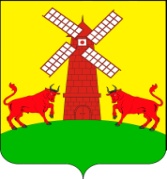 АДМИНИСТРАЦИЯ УПОРНЕНСКОГО СЕЛЬСКОГО ПОСЕЛЕНИЯ    ПАВЛОВСКОГО РАЙОНАПОСТАНОВЛЕНИЕАДМИНИСТРАЦИЯ УПОРНЕНСКОГО СЕЛЬСКОГО ПОСЕЛЕНИЯ    ПАВЛОВСКОГО РАЙОНАПОСТАНОВЛЕНИЕ    от 05.12.2016                                                                                    № 131хутор Упорныйхутор Упорный